PUNTO NÚMERO UNO: hoja de vida del alcalde y los miembros del Concejo Municipal 2018-2021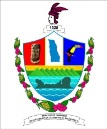 ALCALDÍA MUNICIPAL DE TAMANIQUECURRÍCULO DE FUNCIONARIOSALCALDÍA MUNICIPAL DE TAMANIQUECURRÍCULO DE FUNCIONARIOSCONCEJO MUNICIPALPERÍODO  2018-2021NOMBRE FUNCIONARIO: OSCAR ANTONIO AMAYACARGO: ALCALDE MUNICIPALNOMBRE FUNCIONARIO: OSCAR ANTONIO AMAYACARGO: ALCALDE MUNICIPALNOMBRE FUNCIONARIO: OSCAR ANTONIO AMAYACARGO: ALCALDE MUNICIPALNOMBRE FUNCIONARIO: OSCAR ANTONIO AMAYACARGO: ALCALDE MUNICIPALEXPERIENCIA PROFESIONALEXPERIENCIA PROFESIONALEXPERIENCIA PROFESIONALEXPERIENCIA PROFESIONALEMPRESA/ INSTITUCIÓN/ AÑOEMPRESA/ INSTITUCIÓN/ AÑOCARGOCARGOAlcaldía Municipal De Tamanique, 2018 Alcaldía Municipal De Tamanique, 2018 Alcalde MunicipalAlcalde Municipal Gran Alianza Por La Unidad Nacional (GANA) 2014-2018 Gran Alianza Por La Unidad Nacional (GANA) 2014-2018Director MunicipalDirector MunicipalFederación Salvadoreña De SurfFederación Salvadoreña De SurfVice PresidenteVice PresidenteEmpresa General Contractor/ EE.UU. Los Ángeles, California 2000-2010Empresa General Contractor/ EE.UU. Los Ángeles, California 2000-2010ContratistaContratistaFORMACIÓN ACADÉMICAFORMACIÓN ACADÉMICAFORMACIÓN ACADÉMICAFORMACIÓN ACADÉMICACENTRO DE ESTUDIOSCENTRO DE ESTUDIOSTÍTULOS OBTENIDOSTÍTULOS OBTENIDOSVirgil Middle School, Los Ángeles, EE.UU. 2004-2006Virgil Middle School, Los Ángeles, EE.UU. 2004-2006Nivel Avanzado De InglesNivel Avanzado De InglesC. E. Cantón El SunzalC. E. Cantón El Sunzal9° Grado9° GradoALCALDÍA MUNICIPAL DE TAMANIQUECURRÍCULO DE FUNCIONARIOSALCALDÍA MUNICIPAL DE TAMANIQUECURRÍCULO DE FUNCIONARIOSCONCEJO MUNICIPALPERÍODO  2018-2021Nombre funcionario: ERODITA NEREIDA FUNES GARCÍACargo: SINDICA MUNICIPALNombre funcionario: ERODITA NEREIDA FUNES GARCÍACargo: SINDICA MUNICIPALNombre funcionario: ERODITA NEREIDA FUNES GARCÍACargo: SINDICA MUNICIPALNombre funcionario: ERODITA NEREIDA FUNES GARCÍACargo: SINDICA MUNICIPALEXPERIENCIA PROFESIONALEXPERIENCIA PROFESIONALEXPERIENCIA PROFESIONALEXPERIENCIA PROFESIONALEMPRESA/ INSTITUCIÓN/ AÑOEMPRESA/ INSTITUCIÓN/ AÑOCARGOCARGOAlcaldía Municipal de TamaniqueAlcaldía Municipal de TamaniqueSíndica MunicipalSíndica MunicipalComplejo Educativo. Cap. Gral. Gerardo  Barrios    Complejo Educativo. Cap. Gral. Gerardo  Barrios    Bibliotecaria y secretariaBibliotecaria y secretariaCyber RacingCyber RacingAdministradoraAdministradoraComplejo Educativo. Cap. Gral. Gerardo  Barrios    Complejo Educativo. Cap. Gral. Gerardo  Barrios    Asistente de administración Asistente de administración FORMACIÓN ACADÉMICAFORMACIÓN ACADÉMICAFORMACIÓN ACADÉMICAFORMACIÓN ACADÉMICACENTRO DE ESTUDIOSCENTRO DE ESTUDIOSTÍTULOS OBTENIDOSTÍTULOS OBTENIDOSComplejo Educativo. Cap. Gral. Gerardo  Barrios    Complejo Educativo. Cap. Gral. Gerardo  Barrios    Bachiller Técnico Vocacional Comercial opción ContaduríaBachiller Técnico Vocacional Comercial opción ContaduríaComplejo Educativo. Cap. Gral. Gerardo  Barrios    Complejo Educativo. Cap. Gral. Gerardo  Barrios    Tercer CicloTercer CicloComplejo Educativo. Cap. Gral. Gerardo  BarriosComplejo Educativo. Cap. Gral. Gerardo  BarriosEducación BásicaEducación BásicaFORMACIÓN COMPLEMENTARIAFORMACIÓN COMPLEMENTARIAFORMACIÓN COMPLEMENTARIAFORMACIÓN COMPLEMENTARIALUGARLUGARNOMBRE CURSO / SEMINARIONOMBRE CURSO / SEMINARIOCapacitación Profesional en Computación S. A. de C.V.Capacitación Profesional en Computación S. A. de C.V.Especialización empresarial bajo ambiente Windows 2000Especialización empresarial bajo ambiente Windows 2000ALCALDÍA MUNICIPAL DE TAMANIQUECURRÍCULO DE FUNCIONARIOSALCALDÍA MUNICIPAL DE TAMANIQUECURRÍCULO DE FUNCIONARIOSCONCEJO MUNICIPALPERÍODO  2018-2021NOMBRE FUNCIONARIO: ISRAEL ANTONIO SALGADO RAMOSCARGO: PRIMER REGIDOR PROPIETARIONOMBRE FUNCIONARIO: ISRAEL ANTONIO SALGADO RAMOSCARGO: PRIMER REGIDOR PROPIETARIONOMBRE FUNCIONARIO: ISRAEL ANTONIO SALGADO RAMOSCARGO: PRIMER REGIDOR PROPIETARIONOMBRE FUNCIONARIO: ISRAEL ANTONIO SALGADO RAMOSCARGO: PRIMER REGIDOR PROPIETARIOEXPERIENCIA PROFESIONALEXPERIENCIA PROFESIONALEXPERIENCIA PROFESIONALEXPERIENCIA PROFESIONALEMPRESA/ INSTITUCIÓN/ AÑOEMPRESA/ INSTITUCIÓN/ AÑOCARGOCARGOAlcaldía Municipal De Tamanique, 2018Alcaldía Municipal De Tamanique, 2018Primer Regidor Propietario Primer Regidor Propietario ATL S.A. De C.V.Noviembre 2015- Septiembre 2016ATL S.A. De C.V.Noviembre 2015- Septiembre 2016SupervisorSupervisorUniversidad Tecnológica De El SalvadorUniversidad Tecnológica De El SalvadorServicio Técnico InformáticoServicio Técnico InformáticoFORMACIÓN ACADÉMICAFORMACIÓN ACADÉMICAFORMACIÓN ACADÉMICAFORMACIÓN ACADÉMICACENTRO DE ESTUDIOSCENTRO DE ESTUDIOSTÍTULOS OBTENIDOSTÍTULOS OBTENIDOSUniversidad Tecnológica de El SalvadorUniversidad Tecnológica de El SalvadorLicenciatura en Administración de Empresas con Énfasis en Computación2015Licenciatura en Administración de Empresas con Énfasis en Computación2015Universidad Tecnológica de El SalvadorUniversidad Tecnológica de El SalvadorEspecialidad en Inteligencia de Negocios2015Especialidad en Inteligencia de Negocios2015ALCALDÍA MUNICIPAL DE TAMANIQUECURRÍCULO DE FUNCIONARIOSALCALDÍA MUNICIPAL DE TAMANIQUECURRÍCULO DE FUNCIONARIOSALCALDÍA MUNICIPAL DE TAMANIQUECURRÍCULO DE FUNCIONARIOSCONCEJO MUNICIPALPERÍODO  2018-2021NOMBRE FUNCIONARIO: RINA MARBELI GUERRA PATIÑO                                            CARGO: SEGUNDA REGIDORA PROPIETARIANOMBRE FUNCIONARIO: RINA MARBELI GUERRA PATIÑO                                            CARGO: SEGUNDA REGIDORA PROPIETARIANOMBRE FUNCIONARIO: RINA MARBELI GUERRA PATIÑO                                            CARGO: SEGUNDA REGIDORA PROPIETARIANOMBRE FUNCIONARIO: RINA MARBELI GUERRA PATIÑO                                            CARGO: SEGUNDA REGIDORA PROPIETARIANOMBRE FUNCIONARIO: RINA MARBELI GUERRA PATIÑO                                            CARGO: SEGUNDA REGIDORA PROPIETARIAEXPERIENCIA PROFESIONALEXPERIENCIA PROFESIONALEXPERIENCIA PROFESIONALEXPERIENCIA PROFESIONALEXPERIENCIA PROFESIONALEMPRESA/ INSTITUCIÓN/ AÑOEMPRESA/ INSTITUCIÓN/ AÑOCARGOCARGOCARGOAlcaldía Municipal De Tamanique, 2018Alcaldía Municipal De Tamanique, 2018Segunda  Regidora PropietarioSegunda  Regidora PropietarioSegunda  Regidora PropietarioAlcaldía Municipal De Tamanique, 2015-2018Alcaldía Municipal De Tamanique, 2015-2018             Sexta Regidora Propietaria             Sexta Regidora Propietaria             Sexta Regidora PropietariaLideresa Comunitaria  2009 a la fechaLideresa Comunitaria  2009 a la fechaLideresaLideresaLideresaComisión de la Mujer del Concejo Municipal de Tamanique 2016-2018Comisión de la Mujer del Concejo Municipal de Tamanique 2016-2018TesoreraTesoreraTesoreraComisión de Turismo del Concejo Municipal de Tamanique 2016-2018Comisión de Turismo del Concejo Municipal de Tamanique 2016-2018VocalVocalVocalAsociación Amaneciendo en el Campo de La Libertad 2017- a la fechaAsociación Amaneciendo en el Campo de La Libertad 2017- a la fechaVicepresidentaVicepresidentaVicepresidenta2004-20152004-2015Agricultora en pequeñaAgricultora en pequeñaAgricultora en pequeñaFORMACIÓN ACADÉMICAFORMACIÓN ACADÉMICAFORMACIÓN ACADÉMICAFORMACIÓN ACADÉMICAFORMACIÓN ACADÉMICACENTRO DE ESTUDIOSCENTRO DE ESTUDIOSTÍTULOS OBTENIDOSTÍTULOS OBTENIDOSTÍTULOS OBTENIDOSCentro Escolar Cantón Buenos AiresCentro Escolar Cantón Buenos Aires7° Grado7° Grado7° GradoFORMACIÓN COMPLEMENTARIAFORMACIÓN COMPLEMENTARIAFORMACIÓN COMPLEMENTARIAFORMACIÓN COMPLEMENTARIAFORMACIÓN COMPLEMENTARIALUGARLUGARLUGARNOMBRE CURSO / SEMINARIONOMBRE CURSO / SEMINARIOAlcaldía Municipal de Tamanique, 2017Alcaldía Municipal de Tamanique, 2017Alcaldía Municipal de Tamanique, 2017Taller de bordado a mano y confección primera etapaTaller de bordado a mano y confección primera etapaINSAFORP, 2017INSAFORP, 2017INSAFORP, 2017Manejo Efectivo del TiempoManejo Efectivo del TiempoALCALDÍA MUNICIPAL DE TAMANIQUECURRÍCULO DE FUNCIONARIOSALCALDÍA MUNICIPAL DE TAMANIQUECURRÍCULO DE FUNCIONARIOSALCALDÍA MUNICIPAL DE TAMANIQUECURRÍCULO DE FUNCIONARIOSCONCEJO MUNICIPALPERÍODO  2018-2021NOMBRE FUNCIONARIO: OSCAR ANTONIO CORVERA ASCENCIO                                            CARGO: TERCER REGIDOR PROPIETARIONOMBRE FUNCIONARIO: OSCAR ANTONIO CORVERA ASCENCIO                                            CARGO: TERCER REGIDOR PROPIETARIONOMBRE FUNCIONARIO: OSCAR ANTONIO CORVERA ASCENCIO                                            CARGO: TERCER REGIDOR PROPIETARIONOMBRE FUNCIONARIO: OSCAR ANTONIO CORVERA ASCENCIO                                            CARGO: TERCER REGIDOR PROPIETARIONOMBRE FUNCIONARIO: OSCAR ANTONIO CORVERA ASCENCIO                                            CARGO: TERCER REGIDOR PROPIETARIOEXPERIENCIA PROFESIONALEXPERIENCIA PROFESIONALEXPERIENCIA PROFESIONALEXPERIENCIA PROFESIONALEXPERIENCIA PROFESIONALEMPRESA/ INSTITUCIÓN/ AÑOEMPRESA/ INSTITUCIÓN/ AÑOCARGOCARGOCARGOAlcaldía Municipal De Tamanique, 2018Alcaldía Municipal De Tamanique, 2018Tercer Regidor PropietarioTercer Regidor PropietarioTercer Regidor PropietarioAlcaldía Municipal De Tamanique, 2015-2018Alcaldía Municipal De Tamanique, 2015-2018Segundo  Regidor SuplenteSegundo  Regidor SuplenteSegundo  Regidor SuplenteAsociación Comunitario Administradora de Agua Potable, Hacienda San Alfonso, 2018-2021Asociación Comunitario Administradora de Agua Potable, Hacienda San Alfonso, 2018-2021SecretarioSecretarioSecretarioAsociación Cooperativa de Producción Agropecuaria San Alfonso de R.L. (2,007- 2,009)Asociación Cooperativa de Producción Agropecuaria San Alfonso de R.L. (2,007- 2,009)GerenteGerenteGerenteConsejo de Administración de la Asociación Cooperativa de Producción Agropecuaria San Alfonso de R.L. (2,010- 2,013)Consejo de Administración de la Asociación Cooperativa de Producción Agropecuaria San Alfonso de R.L. (2,010- 2,013)TesoreroTesoreroTesoreroFORMACIÓN ACADÉMICAFORMACIÓN ACADÉMICAFORMACIÓN ACADÉMICAFORMACIÓN ACADÉMICAFORMACIÓN ACADÉMICACENTRO DE ESTUDIOSCENTRO DE ESTUDIOSTÍTULOS OBTENIDOSTÍTULOS OBTENIDOSTÍTULOS OBTENIDOSCentro Escolar Lotificación San Alfonso 2,002- 2,004Centro Escolar Lotificación San Alfonso 2,002- 2,004Tercer CicloTercer CicloTercer CicloInstituto Nacional La Libertad (INALL)  2,005 2,006Instituto Nacional La Libertad (INALL)  2,005 2,006Bachiller GeneralBachiller GeneralBachiller GeneralFORMACIÓN COMPLEMENTARIAFORMACIÓN COMPLEMENTARIAFORMACIÓN COMPLEMENTARIAFORMACIÓN COMPLEMENTARIAFORMACIÓN COMPLEMENTARIALUGARLUGARLUGARNOMBRE CURSO / SEMINARIONOMBRE CURSO / SEMINARIOCruz Roja Salvadoreña (2,001- 2,002)Cruz Roja Salvadoreña (2,001- 2,002)Cruz Roja Salvadoreña (2,001- 2,002)Capacitación sobre desastres naturales y primeros auxiliosCapacitación sobre desastres naturales y primeros auxiliosMinisterio de Agricultura y GanaderíaMinisterio de Agricultura y GanaderíaMinisterio de Agricultura y GanaderíaDiplomado en Gestión y Administración para Empresas AgropecuariasDiplomado en Gestión y Administración para Empresas AgropecuariasPROFESSIONAL ACADEMY COMPUTING, 2009PROFESSIONAL ACADEMY COMPUTING, 2009PROFESSIONAL ACADEMY COMPUTING, 2009Capacitación en el diplomado de Técnico Operador Básico en Windows XP, Word, Power Point, internet Explorer, participación en el curso especializado en Excel e internet, correo electrónicoCapacitación en el diplomado de Técnico Operador Básico en Windows XP, Word, Power Point, internet Explorer, participación en el curso especializado en Excel e internet, correo electrónicoInstituto Salvadoreño de Transformación AgrariaInstituto Salvadoreño de Transformación AgrariaInstituto Salvadoreño de Transformación AgrariaCurso- taller: mejoramiento del hato ganadero	Curso- taller: mejoramiento del hato ganadero	Ministerio de Agricultura y Ganadería /  INSTITUTO INTERAMERICANO DE COOPERACION PARA LA AGRICULTURA2012Ministerio de Agricultura y Ganadería /  INSTITUTO INTERAMERICANO DE COOPERACION PARA LA AGRICULTURA2012Ministerio de Agricultura y Ganadería /  INSTITUTO INTERAMERICANO DE COOPERACION PARA LA AGRICULTURA2012Taller de Escuelas de Campo: cadena de lácteos denominada ¨ innovadores comprometidos con la ganadería y transformación de la leche en productos lácteos para el desarrollo rural en El Salvador¨  Taller de Escuelas de Campo: cadena de lácteos denominada ¨ innovadores comprometidos con la ganadería y transformación de la leche en productos lácteos para el desarrollo rural en El Salvador¨  Consultores Organizacionales Especializados S.A. de C.V.  (2015)		Consultores Organizacionales Especializados S.A. de C.V.  (2015)		Consultores Organizacionales Especializados S.A. de C.V.  (2015)		Diplomado en Seguridad y Salud OcupacionalDiplomado en Seguridad y Salud OcupacionalALCALDÍA MUNICIPAL DE TAMANIQUECURRÍCULO DE FUNCIONARIOSALCALDÍA MUNICIPAL DE TAMANIQUECURRÍCULO DE FUNCIONARIOSCONCEJO MUNICIPALPERÍODO  2018-2021NOMBRE FUNCIONARIO: JOSE OVIDIO RIVERA MENDEZCARGO: CUARTO REGIDOR PROPIETARIONOMBRE FUNCIONARIO: JOSE OVIDIO RIVERA MENDEZCARGO: CUARTO REGIDOR PROPIETARIONOMBRE FUNCIONARIO: JOSE OVIDIO RIVERA MENDEZCARGO: CUARTO REGIDOR PROPIETARIONOMBRE FUNCIONARIO: JOSE OVIDIO RIVERA MENDEZCARGO: CUARTO REGIDOR PROPIETARIOEXPERIENCIA PROFESIONALEXPERIENCIA PROFESIONALEXPERIENCIA PROFESIONALEXPERIENCIA PROFESIONALEMPRESA/ INSTITUCIÓN/ AÑOEMPRESA/ INSTITUCIÓN/ AÑOCARGOCARGOAlcaldía Municipal de Tamanique 2018Alcaldía Municipal de Tamanique 2018Cuarto Regidor PropietarioCuarto Regidor PropietarioAlcaldía Municipal de Tamanique   2012/2018Alcaldía Municipal de Tamanique   2012/2018Sindico MunicipalSindico MunicipalAlcaldía Municipal de Tamanique 2009/2012Alcaldía Municipal de Tamanique 2009/2012Cuarto Regidor PropietarioCuarto Regidor PropietarioAsociación de Desarrollo Comunal del Progreso del Cantón San Alfonso 1991- a la fechaAsociación de Desarrollo Comunal del Progreso del Cantón San Alfonso 1991- a la fechaPresidentePresidente20092009Agricultor en pequeñoAgricultor en pequeñoFORMACIÓN ACADÉMICAFORMACIÓN ACADÉMICAFORMACIÓN ACADÉMICAFORMACIÓN ACADÉMICACENTRO DE ESTUDIOSCENTRO DE ESTUDIOSTÍTULOS OBTENIDOSTÍTULOS OBTENIDOSEscuela Rural Mixta Cantón San AlfonsoEscuela Rural Mixta Cantón San AlfonsoCuarto GradoCuarto GradoFORMACIÓN COMPLEMENTARIAFORMACIÓN COMPLEMENTARIAFORMACIÓN COMPLEMENTARIAFORMACIÓN COMPLEMENTARIALUGARLUGARNOMBRE CURSO / SEMINARIONOMBRE CURSO / SEMINARIOCentro de Estudios Políticos Dr. José Antonio Rodríguez Porth y Fundación Hanns Seidel 2012Centro de Estudios Políticos Dr. José Antonio Rodríguez Porth y Fundación Hanns Seidel 2012Seminario Ética y Transparencia en la Gestión Pública.Seminario Ética y Transparencia en la Gestión Pública.Centro de Estudios Políticos Dr. José Antonio Rodríguez Porth y Fundación Hanns SeidelCentro de Estudios Políticos Dr. José Antonio Rodríguez Porth y Fundación Hanns SeidelProyectos de incidencia MunicipalProyectos de incidencia MunicipalAmericare, FUSAL/ Libras de amorAmericare, FUSAL/ Libras de amorGestión de Riesgos FUSAL-AMERICARESGestión de Riesgos FUSAL-AMERICARESALCALDÍA MUNICIPAL DE TAMANIQUECURRÍCULO DE FUNCIONARIOSALCALDÍA MUNICIPAL DE TAMANIQUECURRÍCULO DE FUNCIONARIOSCONCEJO MUNICIPALPERÍODO  2018-2021NOMBRE FUNCIONARIO: ALMA DEL ROSARIO PARADA DE SIBRIÁNCARGO: QUINTA REGIDORA PROPIETARIANOMBRE FUNCIONARIO: ALMA DEL ROSARIO PARADA DE SIBRIÁNCARGO: QUINTA REGIDORA PROPIETARIANOMBRE FUNCIONARIO: ALMA DEL ROSARIO PARADA DE SIBRIÁNCARGO: QUINTA REGIDORA PROPIETARIANOMBRE FUNCIONARIO: ALMA DEL ROSARIO PARADA DE SIBRIÁNCARGO: QUINTA REGIDORA PROPIETARIAEXPERIENCIA PROFESIONALEXPERIENCIA PROFESIONALEXPERIENCIA PROFESIONALEXPERIENCIA PROFESIONALEMPRESA/ INSTITUCIÓN/ AÑOEMPRESA/ INSTITUCIÓN/ AÑOCARGOCARGOAlcaldía Municipal de Tamanique 2018Alcaldía Municipal de Tamanique 2018Quinta Regidora PropietariaQuinta Regidora PropietariaAlcaldía Municipal de Tamanique   2015/2018Alcaldía Municipal de Tamanique   2015/2018Tercera Regidora PropietariaTercera Regidora PropietariaAlcaldía Municipal de Tamanique 2012/2015Alcaldía Municipal de Tamanique 2012/2015Cuarta Regidora PropietariaCuarta Regidora PropietariaAlcaldía Municipal de Tamanique  2009/2012Alcaldía Municipal de Tamanique  2009/2012Segunda Regidora SuplenteSegunda Regidora SuplenteComisión Comunal de Protección Civil 2009 a la fechaComisión Comunal de Protección Civil 2009 a la fechaCoordinadoraCoordinadoraFORMACIÓN ACADÉMICAFORMACIÓN ACADÉMICAFORMACIÓN ACADÉMICAFORMACIÓN ACADÉMICACENTRO DE ESTUDIOSCENTRO DE ESTUDIOSTÍTULOS OBTENIDOSTÍTULOS OBTENIDOSEscuela Francisco Antonio Lima, Jayaque La LibertadEscuela Francisco Antonio Lima, Jayaque La LibertadSexto GradoSexto GradoFORMACIÓN COMPLEMENTARIAFORMACIÓN COMPLEMENTARIAFORMACIÓN COMPLEMENTARIAFORMACIÓN COMPLEMENTARIALUGARLUGARNOMBRE CURSO / SEMINARIONOMBRE CURSO / SEMINARIOFundación Nacional para el DesarrolloFundación Nacional para el DesarrolloTalleres de Transparencia y Ley de Acceso a la Información Pública, realizados en el Municipio de Tamanique, de mayo- septiembre 2013Talleres de Transparencia y Ley de Acceso a la Información Pública, realizados en el Municipio de Tamanique, de mayo- septiembre 2013Centro de Estudios Políticos Dr. José Antonio Rodríguez Porth y Fundación Hanns SeidelCentro de Estudios Políticos Dr. José Antonio Rodríguez Porth y Fundación Hanns SeidelSeminario Ética y Transparencia en la Gestión Pública.Seminario Ética y Transparencia en la Gestión Pública.Americare, FUSAL/ Libras de amorAmericare, FUSAL/ Libras de amorGestión de Riesgos FUSAL- AMERICARESGestión de Riesgos FUSAL- AMERICARESALCALDÍA MUNICIPAL DE TAMANIQUECURRÍCULO DE FUNCIONARIOSALCALDÍA MUNICIPAL DE TAMANIQUECURRÍCULO DE FUNCIONARIOSCONCEJO MUNICIPALPERÍODO  2018-2021Nombre funcionario: JOSE GUILLERMO MARROQUIN HENRIQUEZCargo: SEXTO REGIDOR PROPIETARIONombre funcionario: JOSE GUILLERMO MARROQUIN HENRIQUEZCargo: SEXTO REGIDOR PROPIETARIONombre funcionario: JOSE GUILLERMO MARROQUIN HENRIQUEZCargo: SEXTO REGIDOR PROPIETARIONombre funcionario: JOSE GUILLERMO MARROQUIN HENRIQUEZCargo: SEXTO REGIDOR PROPIETARIOEXPERIENCIA PROFESIONALEXPERIENCIA PROFESIONALEXPERIENCIA PROFESIONALEXPERIENCIA PROFESIONALEMPRESA/ INSTITUCIÓN/ AÑOEMPRESA/ INSTITUCIÓN/ AÑOCARGOCARGOLaboratorio Diesel MANASA, 1991/1995Laboratorio Diesel MANASA, 1991/1995Auxiliar TécnicoAuxiliar TécnicoLaboratorio Diesel INDIESEL, 1995/2000Laboratorio Diesel INDIESEL, 1995/2000Jefe de TallerJefe de TallerSistemas de Gestión Empresarial para Centro América, 2000/2005Sistemas de Gestión Empresarial para Centro América, 2000/2005Coordinador para Embalaje, ensamble de equipo pesado de combustible Diesel.Coordinador para Embalaje, ensamble de equipo pesado de combustible Diesel.Tracto Margues, San Miguel, 2005/2006Tracto Margues, San Miguel, 2005/2006Jefe de Maquinaria de Terracería y PavimentaciónJefe de Maquinaria de Terracería y PavimentaciónTracto Partes, Guatemala, 2006/2008Tracto Partes, Guatemala, 2006/2008Control de Inventario por PLUControl de Inventario por PLUMecánico IndependienteMecánico IndependientePropio a la fechaPropio a la fechaFORMACIÓN ACADÉMICAFORMACIÓN ACADÉMICAFORMACIÓN ACADÉMICAFORMACIÓN ACADÉMICACENTRO DE ESTUDIOSCENTRO DE ESTUDIOSTÍTULOS OBTENIDOSTÍTULOS OBTENIDOSInstituto Técnico  IndustrialInstituto Técnico  IndustrialBachiller Industrial opción Mecánica AutomotrizBachiller Industrial opción Mecánica AutomotrizFORMACIÓN COMPLEMENTARIAFORMACIÓN COMPLEMENTARIAFORMACIÓN COMPLEMENTARIAFORMACIÓN COMPLEMENTARIALUGARLUGARNOMBRE CURSO / SEMINARIONOMBRE CURSO / SEMINARIOMiami Internacional USAMiami Internacional USADiplomado en ADS, Asociación Diesel EspecialistDiplomado en ADS, Asociación Diesel EspecialistMiami Internacional USAMiami Internacional USADiplomado en CATERPILLAR 3208/1145Diplomado en CATERPILLAR 3208/1145ALCALDÍA MUNICIPAL DE TAMANIQUECURRÍCULO DE FUNCIONARIOSALCALDÍA MUNICIPAL DE TAMANIQUECURRÍCULO DE FUNCIONARIOSCONCEJO MUNICIPALPERÍODO  2018-2021NOMBRE FUNCIONARIO: ANA YANCI RIVAS DE RODRÍGUEZCARGO: PRIMERA  REGIDORA  SUPLENTENOMBRE FUNCIONARIO: ANA YANCI RIVAS DE RODRÍGUEZCARGO: PRIMERA  REGIDORA  SUPLENTENOMBRE FUNCIONARIO: ANA YANCI RIVAS DE RODRÍGUEZCARGO: PRIMERA  REGIDORA  SUPLENTENOMBRE FUNCIONARIO: ANA YANCI RIVAS DE RODRÍGUEZCARGO: PRIMERA  REGIDORA  SUPLENTEEXPERIENCIA PROFESIONALEXPERIENCIA PROFESIONALEXPERIENCIA PROFESIONALEXPERIENCIA PROFESIONALEMPRESA/ INSTITUCIÓN/ AÑOEMPRESA/ INSTITUCIÓN/ AÑOCARGOCARGOClub Salvadoreño 1994-1997Club Salvadoreño 1994-1997CajeraCajeraDirectiva Municipal 2014-2017Directiva Municipal 2014-2017SecretariaSecretariaADESCOLSA 1999-2015ADESCOLSA 1999-2015Presidenta Presidenta ADESCOLSA 2015 a la fechaADESCOLSA 2015 a la fechaSecretariaSecretariaCooperativa de Mujeres de Lot. San Alfonso 2015-2018Cooperativa de Mujeres de Lot. San Alfonso 2015-2018PresidentaPresidentaAlcaldía Municipal de Tamanique 2015-2018Alcaldía Municipal de Tamanique 2015-2018Quinta Regidora Propietaria Quinta Regidora Propietaria Unidad de La Mujer 2016-2018Unidad de La Mujer 2016-2018Encargada ad-honoremEncargada ad-honoremComisión de Turismo 2016-2018Comisión de Turismo 2016-2018PresidentaPresidentaComisión de la Mujer y Equidad de Género 2018 Comisión de la Mujer y Equidad de Género 2018 Miembro de la comisión Miembro de la comisión Alcaldía Municipal de Tamanique 2018-2021Alcaldía Municipal de Tamanique 2018-2021Primera Regidora SuplentePrimera Regidora SuplenteFORMACIÓN ACADÉMICAFORMACIÓN ACADÉMICAFORMACIÓN ACADÉMICAFORMACIÓN ACADÉMICACENTRO DE ESTUDIOSCENTRO DE ESTUDIOSTÍTULOS OBTENIDOSTÍTULOS OBTENIDOSAntiguo Cuscatlán 1993 Antiguo Cuscatlán 1993 Bachiller en SaludBachiller en SaludFORMACIÓN COMPLEMENTARIAFORMACIÓN COMPLEMENTARIAFORMACIÓN COMPLEMENTARIAFORMACIÓN COMPLEMENTARIALUGARLUGARNOMBRE CURSO / SEMINARIONOMBRE CURSO / SEMINARIOMunicipio de Tamanique 07 de julio de 2017 Municipio de Tamanique 07 de julio de 2017 Manejo Efectivo del TiempoManejo Efectivo del TiempoLa Libertad, marzo 2017La Libertad, marzo 2017Programa para el fortalecimiento de Mipymes turísticas en el marco del programa de la franja costero marinaPrograma para el fortalecimiento de Mipymes turísticas en el marco del programa de la franja costero marinaCorte Suprema de Justicia, Unidad de Sistemas Administrativos, C.S.J., 23/04/99Corte Suprema de Justicia, Unidad de Sistemas Administrativos, C.S.J., 23/04/99Windows 95, Microsoft Word 97Windows 95, Microsoft Word 97Panchilmalco, San Salvador 25 y 26 de octubre 2016Panchilmalco, San Salvador 25 y 26 de octubre 2016Desarrollo de un Proyecto TurísticoDesarrollo de un Proyecto TurísticoZaragoza La Libertad, 01 y 02 de febrero 2017Zaragoza La Libertad, 01 y 02 de febrero 2017Administración de Oficinas de Información TurísticaAdministración de Oficinas de Información TurísticaLa Libertad, La Libertad 04 y 05 de mayo de 2017La Libertad, La Libertad 04 y 05 de mayo de 2017Conformación de los CDT’S para la gestión turística Conformación de los CDT’S para la gestión turística Zaragoza La Libertad, 20 y 30 de junio 2017Zaragoza La Libertad, 20 y 30 de junio 2017Proceso para diseñar Rutas y Circuitos Turísticos Proceso para diseñar Rutas y Circuitos Turísticos Zaragoza La Libertad, 14 y 20 julio 2017Zaragoza La Libertad, 14 y 20 julio 2017Geografía y Señalización Turística Geografía y Señalización Turística Zaragoza La Libertad, 18 y 22 de agosto 2017Zaragoza La Libertad, 18 y 22 de agosto 2017Elaboración de planes estratégicos para los comités de desarrollo turísticoElaboración de planes estratégicos para los comités de desarrollo turísticoLa Libertad, La Libertad 22 y 23 de septiembre 2016La Libertad, La Libertad 22 y 23 de septiembre 2016Patrimonio Turístico Patrimonio Turístico Panchilmalco, San Salvador 10 y 11 noviembre 2016Panchilmalco, San Salvador 10 y 11 noviembre 2016Calidad y competitividad turística Calidad y competitividad turística La Libertad, Tamanique, 15 de diciembre de 2016La Libertad, Tamanique, 15 de diciembre de 2016Diplomado en Gestión Turística Diplomado en Gestión Turística La Libertad, Tamanique, 14 y 15 de diciembre de 2016La Libertad, Tamanique, 14 y 15 de diciembre de 2016Promoción de productos y servicios turísticos Promoción de productos y servicios turísticos San Salvador, 02 de septiembre de 2009San Salvador, 02 de septiembre de 2009Curso profesional de cosmetología Curso profesional de cosmetología ALCALDÍA MUNICIPAL DE TAMANIQUECURRÍCULO DE FUNCIONARIOSALCALDÍA MUNICIPAL DE TAMANIQUECURRÍCULO DE FUNCIONARIOSCONCEJO MUNICIPALPERÍODO  2018-2021NOMBRE FUNCIONARIO: MORENA LUZ FERNÁNDEZ DE NÚÑEZ  CARGO: SEGUNDA  REGIDORA  SUPLENTENOMBRE FUNCIONARIO: MORENA LUZ FERNÁNDEZ DE NÚÑEZ  CARGO: SEGUNDA  REGIDORA  SUPLENTENOMBRE FUNCIONARIO: MORENA LUZ FERNÁNDEZ DE NÚÑEZ  CARGO: SEGUNDA  REGIDORA  SUPLENTENOMBRE FUNCIONARIO: MORENA LUZ FERNÁNDEZ DE NÚÑEZ  CARGO: SEGUNDA  REGIDORA  SUPLENTEEXPERIENCIA PROFESIONALEXPERIENCIA PROFESIONALEXPERIENCIA PROFESIONALEXPERIENCIA PROFESIONALEMPRESA/ INSTITUCIÓN/ AÑOEMPRESA/ INSTITUCIÓN/ AÑOCARGOCARGOSeguros e Inversiones S.A Seguros e Inversiones S.A Auxiliar interinoAuxiliar interinoA Y G UNIÓN Y DESARROLLO S.AA Y G UNIÓN Y DESARROLLO S.AAsistente departamento de finanzasAsistente departamento de finanzasPrograma Educación para Adultos (Tercer Nivel – MINED)Programa Educación para Adultos (Tercer Nivel – MINED)OrientadoraOrientadoraPrograma AIEPI.Programa AIEPI.Promotora de Salud,Promotora de Salud,Alcaldía Municipal de Tamanique  2012-2015Alcaldía Municipal de Tamanique  2012-2015Tercera Regidora SuplenteTercera Regidora SuplenteEncargada unidad de la mujer y formo parte de la mesa técnica departamental de la unidad de la mujer 2012/2015Encargada unidad de la mujer y formo parte de la mesa técnica departamental de la unidad de la mujer 2012/2015Comité de seguridad y salud ocupacional 2012/2015Comité de seguridad y salud ocupacional 2012/20152015 directiva municipal conjunta con dirección de afiliaciones y estadísticas2015 directiva municipal conjunta con dirección de afiliaciones y estadísticasPresidente de asamblea de padres de familia escuela de buenos aires, logrando sección de parvularia 2001-2002Presidente de asamblea de padres de familia escuela de buenos aires, logrando sección de parvularia 2001-2002Arzobispado proyectos de alfabetización 2000Universidad Gavidia alfabetización de los tres nivelesArzobispado Arzobispado proyectos de alfabetización 2000Universidad Gavidia alfabetización de los tres nivelesArzobispado Alcaldía Municipal de Tamanique  2018-2021Alcaldía Municipal de Tamanique  2018-2021Segunda Regidora SuplenteSegunda Regidora SuplenteFORMACIÓN ACADÉMICAFORMACIÓN ACADÉMICAFORMACIÓN ACADÉMICAFORMACIÓN ACADÉMICACENTRO DE ESTUDIOSCENTRO DE ESTUDIOSTÍTULOS OBTENIDOSTÍTULOS OBTENIDOSEducación Tecnológica: Instituto Tecnológico Centroamericano.Cuarto año de Admón. De Empresas Universidad Técnica Latinoamericana.Educación Tecnológica: Instituto Tecnológico Centroamericano.Cuarto año de Admón. De Empresas Universidad Técnica Latinoamericana.Tec. Administración de EmpresasTec. Administración de EmpresasFORMACIÓN COMPLEMENTARIAFORMACIÓN COMPLEMENTARIAFORMACIÓN COMPLEMENTARIAFORMACIÓN COMPLEMENTARIALUGARLUGARNOMBRE CURSO / SEMINARIONOMBRE CURSO / SEMINARIOFUNDE, La Libertad 24 de septiembre  2013FUNDE, La Libertad 24 de septiembre  2013Transparencia y Ley de Acceso a la Información Pública Transparencia y Ley de Acceso a la Información Pública Dirección departamental de educación La Libertad, 12 de octubre de 2013Dirección departamental de educación La Libertad, 12 de octubre de 2013Electricidad Automotriz Electricidad Automotriz Cáritas de El Salvador, Ministerio de Salud Pública y Asistencia Social, 30 de enero de 2004Cáritas de El Salvador, Ministerio de Salud Pública y Asistencia Social, 30 de enero de 2004Estrategia de Atención Integrada a las Enfermedades Prevalente de la Infancia (AIEPI COMUNITARIO)  Estrategia de Atención Integrada a las Enfermedades Prevalente de la Infancia (AIEPI COMUNITARIO)  ALCALDÍA MUNICIPAL DE TAMANIQUECURRÍCULO DE FUNCIONARIOSALCALDÍA MUNICIPAL DE TAMANIQUECURRÍCULO DE FUNCIONARIOSCONCEJO MUNICIPALPERÍODO  2018-2021NOMBRE FUNCIONARIO: GERMAN GEOVANY CARTAGENA ARIAS CARGO: TERCER  REGIDOR  SUPLENTENOMBRE FUNCIONARIO: GERMAN GEOVANY CARTAGENA ARIAS CARGO: TERCER  REGIDOR  SUPLENTENOMBRE FUNCIONARIO: GERMAN GEOVANY CARTAGENA ARIAS CARGO: TERCER  REGIDOR  SUPLENTENOMBRE FUNCIONARIO: GERMAN GEOVANY CARTAGENA ARIAS CARGO: TERCER  REGIDOR  SUPLENTEEXPERIENCIA PROFESIONALEXPERIENCIA PROFESIONALEXPERIENCIA PROFESIONALEXPERIENCIA PROFESIONALEMPRESA/ INSTITUCIÓN/ AÑOEMPRESA/ INSTITUCIÓN/ AÑOCARGOCARGOAlcaldía Municipal de Tamanique 2018-2021Alcaldía Municipal de Tamanique 2018-2021Tercer Regidor Suplente Tercer Regidor Suplente FORMACIÓN ACADÉMICAFORMACIÓN ACADÉMICAFORMACIÓN ACADÉMICAFORMACIÓN ACADÉMICACENTRO DE ESTUDIOSCENTRO DE ESTUDIOSTÍTULOS OBTENIDOSTÍTULOS OBTENIDOSUniversidad Tecnológica del el Salvador.Universidad Tecnológica del el Salvador.Estudiante de licenciatura Administración de Empresas Turística Estudiante de licenciatura Administración de Empresas Turística FORMACIÓN COMPLEMENTARIAFORMACIÓN COMPLEMENTARIAFORMACIÓN COMPLEMENTARIAFORMACIÓN COMPLEMENTARIALUGARLUGARNOMBRE CURSO / SEMINARIONOMBRE CURSO / SEMINARIOMarketing digital Publicidad turística: la venta complejaBar ténderModulo dj profesionalParticipación de Grupo de Teatro y dirigiendo grupos de teatroFormación y trabajo de JóvenesMarketing digital Publicidad turística: la venta complejaBar ténderModulo dj profesionalParticipación de Grupo de Teatro y dirigiendo grupos de teatroFormación y trabajo de JóvenesALCALDÍA MUNICIPAL DE TAMANIQUECURRÍCULO DE FUNCIONARIOSALCALDÍA MUNICIPAL DE TAMANIQUECURRÍCULO DE FUNCIONARIOSCONCEJO MUNICIPALPERÍODO  2018-2021NOMBRE FUNCIONARIO: LAURA AMAYA  DE ALASCARGO: CUARTA  REGIDORA  SUPLENTENOMBRE FUNCIONARIO: LAURA AMAYA  DE ALASCARGO: CUARTA  REGIDORA  SUPLENTENOMBRE FUNCIONARIO: LAURA AMAYA  DE ALASCARGO: CUARTA  REGIDORA  SUPLENTENOMBRE FUNCIONARIO: LAURA AMAYA  DE ALASCARGO: CUARTA  REGIDORA  SUPLENTEEXPERIENCIA PROFESIONALEXPERIENCIA PROFESIONALEXPERIENCIA PROFESIONALEXPERIENCIA PROFESIONALEMPRESA/ INSTITUCIÓN/ AÑOEMPRESA/ INSTITUCIÓN/ AÑOCARGOCARGOJuzgado de Paz de Tamanique,  1/06/ 90/a 30/01/94Juzgado de Paz de Tamanique,  1/06/ 90/a 30/01/94Juez de PazJuez de PazJuzgado de Paz de Teotepeque, 3/02/95/ a 10/10/97Juzgado de Paz de Teotepeque, 3/02/95/ a 10/10/97OrdenanzaOrdenanzaJuzgado de Paz de Teotepeque, 10/10/97 a 31/12/2016Juzgado de Paz de Teotepeque, 10/10/97 a 31/12/2016Colaborador Judicial C- IV Colaborador Judicial C- IV Alcaldía Municipal de Tamanique  2018-2021Alcaldía Municipal de Tamanique  2018-2021Cuarta Regidora SuplenteCuarta Regidora SuplenteFORMACIÓN ACADÉMICAFORMACIÓN ACADÉMICAFORMACIÓN ACADÉMICAFORMACIÓN ACADÉMICACENTRO DE ESTUDIOSCENTRO DE ESTUDIOSTÍTULOS OBTENIDOSTÍTULOS OBTENIDOSInstituto Nacional del Puerto de La Libertad Instituto Nacional del Puerto de La Libertad Bachiller en Comercio y Administración opción SecretariadoBachiller en Comercio y Administración opción SecretariadoFORMACIÓN COMPLEMENTARIAFORMACIÓN COMPLEMENTARIAFORMACIÓN COMPLEMENTARIAFORMACIÓN COMPLEMENTARIALUGARLUGARNOMBRE CURSO / SEMINARIONOMBRE CURSO / SEMINARIOCorte Suprema de Justicia, 29 de noviembre de 1990Corte Suprema de Justicia, 29 de noviembre de 1990Capacitación Jurídica  Básica  Sobre Derechos Humanos Para Jueces de PazCapacitación Jurídica  Básica  Sobre Derechos Humanos Para Jueces de PazCorte Suprema de Justicia, marzo de 1992Corte Suprema de Justicia, marzo de 1992Primera Jornada Internacional de Medicina LegalPrimera Jornada Internacional de Medicina LegalCorte Suprema de Justicia, Unidad de Sistemas Administrativos, C.S.J., 23/04/99Corte Suprema de Justicia, Unidad de Sistemas Administrativos, C.S.J., 23/04/99Windows 95, Microsoft Word 97Windows 95, Microsoft Word 97Corte Suprema de Justicia, 10 y 12 de Julio de 2012Corte Suprema de Justicia, 10 y 12 de Julio de 2012Las Relaciones Humanas en el Trabajo, Prácticas para crear un entorno laboral agradable.Las Relaciones Humanas en el Trabajo, Prácticas para crear un entorno laboral agradable.Corte Suprema de Justicia, Unidad Técnica Central, 20 y 23 de Julio de 2012Corte Suprema de Justicia, Unidad Técnica Central, 20 y 23 de Julio de 2012IIntegración de Equipos para el Rendimiento Laboral EficazIIntegración de Equipos para el Rendimiento Laboral EficazCentro Judicial, Dr. Francisco José Guerrero, Santa    Tecla,  31 de julio de  1996.                                                       Centro Judicial, Dr. Francisco José Guerrero, Santa    Tecla,  31 de julio de  1996.                                                       Sistemas y Metodologías para una Mejor Administración  de Archivos JudicialesSistemas y Metodologías para una Mejor Administración  de Archivos JudicialesCentro Judicial, Dr. Francisco José Guerrero, Santa      Tecla, 25 y 26 de febrero de 1998.   Centro Judicial, Dr. Francisco José Guerrero, Santa      Tecla, 25 y 26 de febrero de 1998.   Organización y Depuración de Archivos  Judiciales.Organización y Depuración de Archivos  Judiciales.